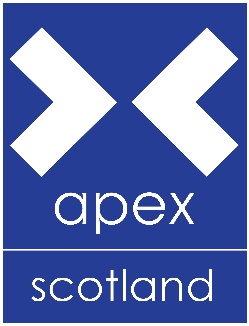 Apex Scotland Board of TrusteesApplication FormPlease read the associated role description for general information on the role and place of the Board of Apex Scotland.  If you are satisfied that you would like to be considered for a place on our Board, please complete the following details:Please complete the sections below in as much detail as possible – the boxes will expand as you type.Are there any specific areas of knowledge you feel you could add to our Board? Please tick all that apply:Please save your completed form then attach it in email to hr@apexscotland.org.ukTo complete your application, please fill out our Apex Scotland Equal Opportunities questionnaire which is on our website beside the advert, and submit it separately.Thank you for taking the time to complete our application form.  We will contact you in due course.  If you have any questions regarding our recruitment process please email hr@apexscotland.org.uk.Name:Postal address:Email address:Contact telephone number:What general skills and or experience do you feel you could bring to the Board of Apex Scotland?  Please give details.Please tell us why you want to join the Board of Apex Scotland.Are you now, or have you ever been, a Board member for another organisation?  If yes, please tell us about your experience.Finance / AccountingPersonnel / Human ResourcesAdministration ManagementNon Profit / Charity experienceCommunity ServiceFundraising / Grant MakingPR / Communications / MarketingCriminal Justice SystemCharity LawInformation TechnologyPolicy DevelopmentSocial EnterpriseOther (please specify)Is there any other information you would like to share?